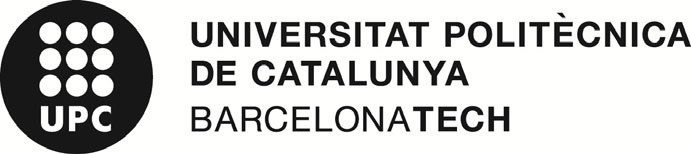 Reunidos los miembros, empiezan las pruebas para la provisión de la plaza mencionada, de acuerdo con el Procedimiento de acceso a cuerpos y categorías de Personal Docente e Investigador Permanente. PRIMERA PRUEBA	Exposición y debate público con los miembros de la CAP del historial académico de la persona candidata, haciendo especial énfasis en aquellos aspectos que garanticen su idoneidad para ocupar la plaza objeto de concurso. La duración máxima de este ejercicio será de 30 minutos, seguido de un debate con los miembros de la CAP de una duración máxima de 90 minutos. VALORACIONES PRIMERA PRUEBA (escala de 0 a 10 puntos)	La valoración mínima para superar la prueba acordada en el acto de constitución es	5 	MARCOS ARROYO ALVAREZ DE TOLEDO	10Finalizado el acto, el presidente/a levanta la sesión de la cual, como secretario/a, extiendo esta acta con la firma de los asistentes.Barcelona…………, a ...15… de …octubre… de 2021….PRESIDENTE/PRESIDENTA	SECRETARIO/SECRETARIA(firma y nombre)	(firma y nombre) - Enviar copia sin firmar a concursos.pdi.apo@upc.edu para dar publicidad en la web https://concursospdi.upc.edu, convocatoria correspondiente..8VOCAL PRIMERO/AVOCAL SEGUNDO/AVOCAL TERCERO/A(firma y nombre)(firma y nombre)(firma y nombre)